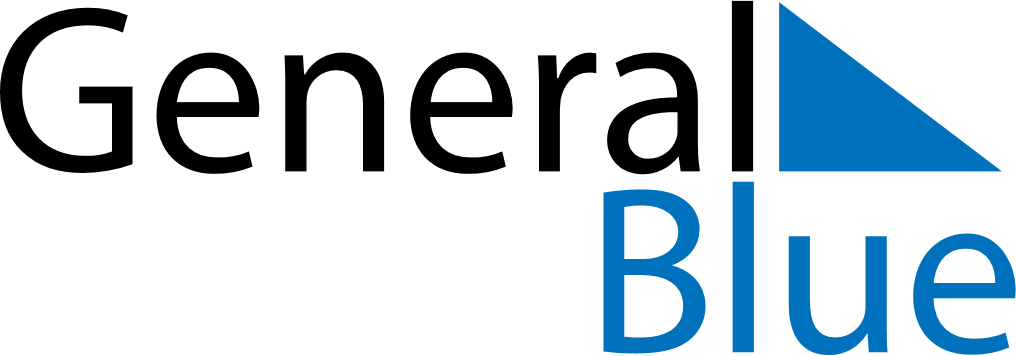 September 2021September 2021September 2021AustriaAustriaMONTUEWEDTHUFRISATSUN123456789101112131415161718192021222324252627282930